WALTON PARISH COUNCILMINUTES OF THE MEETING ON 1 FEBRUARY 2022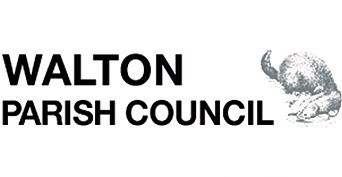 PresentCllr J Carlon (Chair)Cllr S BirkbyCllr P Lee Cllr S LeithCllr K NixonCllr T SaundersCllr W ParkerCllr C PearsonMr N Shaw (Clerk)Cllr M Cummings, Wakefield MDC9 members of the public132.Apologies for absenceCllr A Manifield, Wakefield MDC133.Minutes and matters arisingRESOLVED: To approve the minutes of the meeting held on 11 January 2021 as a true and correct record.134.Declarations of interestItem 141 (Grant Applications) – Cllr Wendy Parker and Cllr Kate Nixon declared an interest relating to the Friends of Waterton’s Wall group.135.Public forumLand off Greenside – is the council aware of the Paragon enquiry into the ownership of the land?Yes.  If a planning application is submitted the plan must indicate the route to the public highway.  An enquiry has been raised to seek clarity on the ownership of the land in question (a small triangular area of land off Greenside).  The route was originally a point of access onto the railway line.  The ownership of the specific piece of land under question is likely to be owned by Network Rail.  The planning applicant is undertaking a process to seek clarity on the ownership of the land.Christmas trees – why are some of the trees still up?  We will enquire with the contractor when they will be taken down.136.SAFE schemePC Steel’s was not in attendance at the meeting.  The report was circulated, summarised and noted.  137.Ward 5 councillor reportBrooklands – new signage has been erected near the play area to deter misuse of the site‘20 is Plenty’ Campaign – a local resident is interested in taking this up and will be visiting the school to get their support.  The campaign will be resourced by Wakefield MDCSchool Lane road surface – surfacing work will be undertaken by March or April 2022, by Wakefield MDCBrook Farm – there was no specific update on this developmentMidland railway – the funding is not there to reopen the commuter rail line and information has been circulated to councillors in JanuarySchool Lane gulley – the blocked gulley has now been cleared138.Queen’s JubileeA number of suggestions to mark the Queen’s Jubilee were made including a bench, an event or tree planting.  A £1,000 budget has already been agreed previously by the parish council.  A Jubilee commemorative bench was discussed for outside the village hall.  The paving contractor for this site also needs chasing up.  A rockery garden was discussed for Walton Park.RESOLVED: 138.1. To obtain a quote for a Jubilee commemorative bench.138.2. To obtain a quote for the landscaping of a rockery garden in Walton Park and identify a suitable site.139.2022/23 budgetA discussion was undertaken on the proposed 2022/23 budget.  This included previous feedback from councillors on a range of budget lines.  A specific discussion was undertaken on the tennis club reserveRESOLVED:139.1. The council approve the 2022/23 budget outlined in the report.139.2. The council approve the use of £4,750 of reserves during 2022/23 to balance the budget.139.3. The council approve the changes to the earmarked reserves for 2022/23 outlined in the report.139.4. The council approve a precept of £39,000, being a £32.18 per annum rate for a Council Tax Band D property.139.5. The council agrees the technical resolutions necessary to give effect to these proposals in liaison with Wakefield MDC.140.December 2021 bank reconciliationThe reconciliation was noted.  Accounts paid (verbally corrected at the meeting) totalled £1,686.06 for December 2021 and income received totalled £1,262.25.  The account balances at the end of December 2021 are:Current a/c:                                              £1,684.60Barclays Business Res a/c:                   	£53,836.27HSBC & Nationwide deposit a/cs:	      £50,972.44           Total                                               	   £106,493.31141.Grant ApplicationsWalton Primary Academy – the Academy have applied for £250 as a contribution to a Forest School project.   The application will be deferred until the application from the school’s PTA has been considered.  This has been received after the agenda papers have been sent out and both applications will be placed on the agenda for the next meeting.The Friends of Waterton’s Wall – the group have applied for £250 as a contribution to their launch event.  RESOLVED: The grant application for Friends of Waterton’s Wall has been approved.142.Planning CommitteeA discussion was undertaken on the following planning applications: 21/03005/FUL (7 Manor Garth): an existing mature tree is not referenced in the application.  Does the application breach the residential design guide due to the build line?  The Parish Council has agreed to draft a letter to Wakefield MDC to raise the issue.20/10537071 (Walton Hall): to seek acceptance on the roof spar material and stone slabs being removed can be reused on the patio area.143.Parish correspondenceLast month’s correspondence was noted.